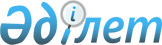 О внесении изменений и дополнения в решение маслихата от 27 декабря 2013 года № 93 "О бюджете Денисовского района на 2014-2016 годы"Решение маслихата Денисовского района Костанайской области от 18 февраля 2014 года № 9. Зарегистрировано Департаментом юстиции Костанайской области 25 февраля 2014 года № 4450

      В соответствии с подпунктом 1) пункта 1 статьи 6 Закона Республики Казахстан от 23 января 2001 года "О местном государственном управлении и самоуправлении в Республике Казахстан", со статьями 106, 109 Бюджетного кодекса Республики Казахстан от 4 декабря 2008 года, на основании решения Костанайского областного маслихата от 10 февраля 2014 года № 244 "О внесении изменений и дополнения в решение маслихата от 18 декабря 2013 года № 223 "Об областном бюджете Костанайской области на 2014 - 2016 годы" (зарегистрировано в Реестре государственной регистрации нормативных правовых актов под № 4428) Денисовский районный маслихат РЕШИЛ:



      1. Внести в решение маслихата от 27 декабря 2013 года № 93 "О бюджете Денисовского района на 2014 - 2016 годы" (зарегистрировано в Реестре государственной регистрации нормативных правовых актов под № 4381, опубликовано 16 января 2014 года в газете "Наше время") следующие изменения и дополнение:



      пункт 1 указанного решения изложить в новой редакции:



      "1. Утвердить бюджет Денисовского района на 2014-2016 годы согласно приложениям 1, 2 и 3 соответственно, в том числе на 2014 год в следующих объемах:



      1) доходы – 3004502,0 тысячи тенге, в том числе по:

      налоговым поступлениям – 524054,0 тысячи тенге;

      неналоговым поступлениям – 3111,0 тысяч тенге;

      поступлениям от продажи основного капитала – 17332,0 тысячи тенге;

      поступлениям трансфертов – 2460005,0 тысяч тенге;



      2) затраты – 3011697,4 тысяч тенге;



      3) чистое бюджетное кредитование – 40247,0 тысяч тенге, в том числе:

      бюджетные кредиты – 46737,0 тысяч тенге;

      погашение бюджетных кредитов – 6490,0 тысяч тенге;



      4) сальдо по операциям с финансовыми активами – 0,0 тысяч тенге;



      5) дефицит (профицит) бюджета – -47442,4 тысячи тенге;



      6) финансирование дефицита (использование профицита) бюджета – 47442,4 тысячи тенге.";



      дополнить указанное решение пунктом 6-1 следующего содержания:



      "6-1. Учесть, что в бюджете района на 2014 год предусмотрен возврат целевых трансфертов на сумму 151,6 тысяча тенге, в том числе:

      в республиканский бюджет в сумме 150,7 тысяч тенге;

      в областной бюджет в сумме 0,9 тысяч тенге.".



      Приложения 1, 3, 4 к указанному решению изложить в новой редакции согласно приложениям 1, 2, 3 к настоящему решению.



      2. Настоящее решение вводится в действие с 1 января 2014 года.      Председатель

      внеочередной сессии

      районного маслихата                        А. Мурзабаев      Секретарь Денисовского

      районного маслихата                        А. Мурзабаев      СОГЛАСОВАНО:      Руководитель государственного

      учреждения "Отдел экономики и

      финансов акимата Денисовского

      района"

      ________________ Рахметова С.Ф.

Приложение 1      

к решению маслихата   

от 18 февраля 2014 года № 9 Приложение 1        

к решению маслихата     

от 27 декабря 2013 года № 93  Бюджет Денисовского района

на 2014 год

Приложение 2       

к решению маслихата   

от 18 февраля 2014 года № 9 Приложение 3       

к решению маслихата    

от 27 декабря 2013 года № 93  Бюджет Денисовского района

на 2016 год

Приложение 3      

к решению маслихата   

от 18 февраля 2014 года № 9 Приложение 4       

к решению маслихата    

от 27 декабря 2013 года № 93  Перечень бюджетных программ аппаратов

акима поселка, села, сельского

округа на 2014 год
					© 2012. РГП на ПХВ «Институт законодательства и правовой информации Республики Казахстан» Министерства юстиции Республики Казахстан
				КатегорияКатегорияКатегорияКатегорияСумма,

тысяч

тенгеКлассКлассКлассСумма,

тысяч

тенгеПодклассПодклассСумма,

тысяч

тенгеНаименованиеСумма,

тысяч

тенгеДоходы3004502,01Налоговые поступления524054,011Подоходный налог234243,0112Индивидуальный подоходный налог234243,013Социальный налог136154,0131Социальный налог136154,014Налоги на собственность133339,0141Налоги на имущество91200,0143Земельный налог8635,0144Налог на транспортные средства29504,0145Единый земельный налог4000,015Внутренние налоги на товары, работы и услуги18061,0152Акцизы2000,0153Поступления за использование природных и других ресурсов11827,0154Сборы за ведение предпринимательской и профессиональной деятельности4169,0155Налог на игорный бизнес65,017Прочие налоги62,0171Прочие налоги62,018Обязательные платежи, взимаемые за совершение юридически значимых действий и (или) выдачу документов уполномоченными на то государственными органами или должностными лицами2195,0181Государственная пошлина2195,02Неналоговые поступления3111,021Доходы от государственной собственности356,0215Доходы от аренды имущества, находящегося в государственной собственности356,026Прочие неналоговые поступления2755,0261Прочие неналоговые поступления2755,03Поступления от продажи основного капитала17332,031Продажа государственного имущества, закрепленного за государственными учреждениями10499,0311Продажа государственного имущества, закрепленного за государственными учреждениями10499,033Продажа земли и нематериальных активов6833,0331Продажа земли5833,0332Продажа нематериальных активов1000,04Поступления трансфертов2460005,042Трансферты из вышестоящих органов государственного управления2460005,0422Трансферты из областного бюджета2460005,0Функциональная группаФункциональная группаФункциональная группаФункциональная группаФункциональная группаСумма,

тысяч

тенгеФункциональная подгруппаФункциональная подгруппаФункциональная подгруппаФункциональная подгруппаСумма,

тысяч

тенгеАдминистратор бюджетных программАдминистратор бюджетных программАдминистратор бюджетных программСумма,

тысяч

тенгеПрограммаПрограммаСумма,

тысяч

тенгеНаименованиеСумма,

тысяч

тенгеЗатраты3011697,401Государственные услуги общего характера224508,01Представительные, исполнительные и другие органы, выполняющие общие функции государственного управления205796,0112Аппарат маслихата района (города областного значения)13806,0001Услуги по обеспечению деятельности маслихата района (города областного значения)13806,0122Аппарат акима района (города областного значения)72422,0001Услуги по обеспечению деятельности акима района (города областного значения)60443,0003Капитальные расходы государственного органа11979,0123Аппарат акима района в городе, города районного значения, поселка, села, сельского округа119568,0001Услуги по обеспечению деятельности акима района в городе, города районного значения, поселка, села, сельского округа116088,0022Капитальные расходы государственного органа3480,02Финансовая деятельность1352,0459Отдел экономики и финансов района (города областного значения)1352,0010Приватизация, управление коммунальным имуществом, постприватизационная деятельность и регулирование споров, связанных с этим535,0011Учет, хранение, оценка и реализация имущества, поступившего в коммунальную собственность817,09Прочие государственные услуги общего характера17360,0459Отдел экономики и финансов района (города областного значения)17360,0001Услуги по реализации государственной политики в области формирования и развития экономической политики, государственного планирования, исполнения бюджета и управления коммунальной собственностью района (города областного значения)17360,002Оборона3351,01Военные нужды2951,0122Аппарат акима района (города областного значения)2951,0005Мероприятия в рамках исполнения всеобщей воинской обязанности2951,02Организация работы по чрезвычайным ситуациям400,0122Аппарат акима района (города областного значения)400,0006Предупреждение и ликвидация чрезвычайных ситуаций масштаба района (города областного значения)200,0007Мероприятия по профилактике и тушению степных пожаров районного (городского) масштаба, а также пожаров в населенных пунктах, в которых не созданы органы государственной противопожарной службы200,004Образование1093128,01Дошкольное воспитание и обучение97268,0464Отдел образования района (города областного значения)97268,0009Обеспечение деятельности организаций дошкольного воспитания и обучения52446,0040Реализация государственного образовательного заказа в дошкольных организациях образования44822,02Начальное, основное среднее и общее среднее образование959157,0123Аппарат акима района в городе, города районного значения, поселка, села, сельского округа776,0005Организация бесплатного подвоза учащихся до школы и обратно в сельской местности776,0464Отдел образования района (города областного значения)958381,0003Общеобразовательное обучение935475,0006Дополнительное образование для детей22906,09Прочие услуги в области образования36703,0464Отдел образования района (города областного значения)36703,0001Услуги по реализации государственной политики на местном уровне в области образования10463,0005Приобретение и доставка учебников, учебно-методических комплексов для государственных учреждений образования района (города областного значения)7981,0012Капитальные расходы государственного органа2400,0015Ежемесячная выплата денежных средств опекунам (попечителям) на содержание ребенка-сироты (детей-сирот), и ребенка (детей), оставшегося без попечения родителей7160,0067Капитальные расходы подведомственных государственных учреждений и организаций8699,006Социальная помощь и социальное обеспечение70682,02Социальная помощь53155,0451Отдел занятости и социальных программ района (города областного значения)53155,0002Программа занятости5941,0005Государственная адресная социальная помощь1084,0006Оказание жилищной помощи1200,0007Социальная помощь отдельным категориям нуждающихся граждан по решениям местных представительных органов14937,0010Материальное обеспечение детей-инвалидов, воспитывающихся и обучающихся на дому519,0014Оказание социальной помощи нуждающимся гражданам на дому14332,0016Государственные пособия на детей до 18 лет13605,0017Обеспечение нуждающихся инвалидов обязательными гигиеническими средствами и предоставление услуг специалистами жестового языка, индивидуальными помощниками в соответствии с индивидуальной программой реабилитации инвалида1537,09Прочие услуги в области социальной помощи и социального обеспечения17527,0451Отдел занятости и социальных программ района (города областного значения)16702,0001Услуги по реализации государственной политики на местном уровне в области обеспечения занятости и реализации социальных программ для населения16254,0011Оплата услуг по зачислению, выплате и доставке пособий и других социальных выплат448,0458Отдел жилищно-коммунального хозяйства, пассажирского транспорта и автомобильных дорог района (города областного значения)825,0050Реализация Плана мероприятий по обеспечению прав и улучшению качества жизни инвалидов825,007Жилищно-коммунальное хозяйство1150864,21Жилищное хозяйство794,0458Отдел жилищно-коммунального хозяйства, пассажирского транспорта и автомобильных дорог района (города областного значения)794,0003Организация сохранения государственного жилищного фонда584,0005Снос аварийного и ветхого жилья210,02Коммунальное хозяйство1131161,0466Отдел архитектуры, градостроительства и строительства района (города областного значения)1131161,0006Развитие системы водоснабжения и водоотведения500000,0058Развитие системы водоснабжения и водоотведения в сельских населенных пунктах631161,03Благоустройство населенных пунктов18909,2123Аппарат акима района в городе, города районного значения, поселка, села, сельского округа18450,2008Освещение улиц населенных пунктов3379,0011Благоустройство и озеленение населенных пунктов15071,2458Отдел жилищно-коммунального хозяйства, пассажирского транспорта и автомобильных дорог района (города областного значения)459,0016Обеспечение санитарии населенных пунктов459,008Культура, спорт, туризм и информационное пространство98877,01Деятельность в области культуры32417,0455Отдел культуры и развития языков района (города областного значения)32417,0003Поддержка культурно-досуговой работы32417,02Спорт18745,0465Отдел физической культуры и спорта района (города областного значения)18745,0001Услуги по реализации государственной политики на местном уровне в сфере физической культуры и спорта5006,0005Развитие массового спорта и национальных видов спорта9222,0006Проведение спортивных соревнований на районном (города областного значения) уровне845,0007Подготовка и участие членов сборных команд района (города областного значения) по различным видам спорта на областных спортивных соревнованиях3672,03Информационное пространство35918,0455Отдел культуры и развития языков района (города областного значения)33808,0006Функционирование районных (городских) библиотек30420,0007Развитие государственного языка и других языков народа Казахстана3388,0456Отдел внутренней политики района (города областного значения)2110,0002Услуги по проведению государственной информационной политики через газеты и журналы1500,0005Услуги по проведению государственной информационной политики через телерадиовещание610,09Прочие услуги по организации культуры, спорта, туризма и информационного пространства11797,0455Отдел культуры и развития языков района (города областного значения)6911,0001Услуги по реализации государственной политики на местном уровне в области развития языков и культуры6759,0032Капитальные расходы подведомственных государственных учреждений и организаций152,0456Отдел внутренней политики района (города областного значения)4886,0001Услуги по реализации государственной политики на местном уровне в области информации, укрепления государственности и формирования социального оптимизма граждан4672,0003Реализация мероприятий в сфере молодежной политики214,009Топливно-энергетический комплекс и недропользование107242,09Прочие услуги в области топливно-энергетического комплекса и недропользования107242,0466Отдел архитектуры, градостроительства и строительства района (города областного значения)107242,0009Развитие теплоэнергетической системы107242,010Сельское, водное, лесное, рыбное хозяйство, особо охраняемые природные территории, охрана окружающей среды и животного мира, земельные отношения87053,01Сельское хозяйство21049,0459Отдел экономики и финансов района (города областного значения)9748,0099Реализация мер по оказанию социальной поддержки специалистов9748,0473Отдел ветеринарии района (города областного значения)11301,0001Услуги по реализации государственной политики на местном уровне в сфере ветеринарии5447,0006Организация санитарного убоя больных животных5324,0007Организация отлова и уничтожения бродячих собак и кошек183,0010Проведение мероприятий по идентификации сельскохозяйственных животных347,06Земельные отношения8691,0463Отдел земельных отношений района (города областного значения)8691,0001Услуги по реализации государственной политики в области регулирования земельных отношений на территории района (города областного значения)6601,0004Организация работ по зонированию земель350,0007Капитальные расходы государственного органа1740,09Прочие услуги в области сельского, водного, лесного, рыбного хозяйства, охраны окружающей среды и земельных отношений57313,0473Отдел ветеринарии района (города областного значения)57313,0011Проведение противоэпизоотических мероприятий57313,011Промышленность, архитектурная, градостроительная и строительная деятельность8095,62Архитектурная, градостроительная и строительная деятельность8095,6466Отдел архитектуры, градостроительства и строительства района (города областного значения)8095,6001Услуги по реализации государственной политики в области строительства, улучшения архитектурного облика городов, районов и населенных пунктов области и обеспечению рационального и эффективного градостроительного освоения территории района (города областного значения)8015,6015Капитальные расходы государственного органа80,012Транспорт и коммуникации111564,01Автомобильный транспорт111564,0123Аппарат акима района в городе, города районного значения, поселка, села, сельского округа5208,0013Обеспечение функционирования автомобильных дорог в городах районного значения, поселках, селах, сельских округах5208,0458Отдел жилищно-коммунального хозяйства, пассажирского транспорта и автомобильных дорог района (города областного значения)106356,0023Обеспечение функционирования автомобильных дорог106356,013Прочие56181,03Поддержка предпринимательской деятельности и защита конкуренции1066,0454Отдел предпринимательства и сельского хозяйства района (города областного значения)1066,0006Поддержка предпринимательской деятельности1066,09Прочие55115,0123Аппарат акима района в городе, города районного значения, поселка, села, сельского округа13093,0040Реализация мер по содействию экономическому развитию регионов в рамках Программы "Развитие регионов"13093,0454Отдел предпринимательства и сельского хозяйства района (города областного значения)12515,0001Услуги по реализации государственной политики на местном уровне в области развития предпринимательства и сельского хозяйства12515,0458Отдел жилищно-коммунального хозяйства, пассажирского транспорта и автомобильных дорог района (города областного значения)21107,0001Услуги по реализации государственной политики на местном уровне в области жилищно-коммунального хозяйства, пассажирского транспорта и автомобильных дорог14034,0067Капитальные расходы подведомственных государственных учреждений и организаций7073,0459Отдел экономики и финансов района(города областного значения)2700,0012Резерв местного исполнительного органа района (города областного значения)2700,0464Отдел образования района (города областного значения)5700,0041Реализация мер по содействию экономическому развитию регионов в рамках Программы "Развитие регионов"5700,015Трансферты151,61Трансферты151,6459Отдел экономики и финансов района (города областного значения)151,6006Возврат неиспользованных (недоиспользованных) целевых трансфертов151,6IIIЧистое бюджетное кредитование40247,0Бюджетные кредиты46737,010Сельское, водное, лесное, рыбное хозяйство, особо охраняемые природные территории, охрана окружающей среды и животного мира, земельные отношения46737,01Сельское хозяйство46737,0459Отдел экономики и финансов района (города областного значения)46737,0018Бюджетные кредиты для реализации мер социальной поддержки специалистов46737,0КатегорияКатегорияКатегорияКатегорияКатегорияСумма,

тысяч

тенгеКлассКлассКлассКлассСумма,

тысяч

тенгеПодклассПодклассПодклассСумма,

тысяч

тенгеНаименованиеСумма,

тысяч

тенге5Погашение бюджетных кредитов6490,01Погашение бюджетных кредитов6490,01Погашение бюджетных кредитов, выданных из государственного бюджета6490,013Погашение бюджетных кредитов, выданных из местного бюджета физическим лицам6490,0IVСальдо по операциям с финансовыми активами0,0VДефицит (профицит) бюджета-47442,4VIФинансирование дефицита (использование профицита) бюджета47442,4КатегорияКатегорияКатегорияКатегорияСумма,

тысяч

тенгеКлассКлассКлассСумма,

тысяч

тенгеПодклассПодклассСумма,

тысяч

тенгеНаименованиеСумма,

тысяч

тенгеДоходы1848489,01Налоговые поступления592032,011Подоходный налог265777,0112Индивидуальный подоходный налог265777,013Социальный налог149012,0131Социальный налог149012,014Налоги на собственность154566,0141Налоги на имущество101500,0143Земельный налог8863,0144Налог на транспортные средства40203,0145Единый земельный налог4000,015Внутренние налоги на товары, работы и услуги19340,0152Акцизы2000,0153Поступления за использование природных и других ресурсов11828,0154Сборы за ведение предпринимательской и профессиональной деятельности5438,0155Налог на игорный бизнес74,017Прочие налоги71,0171Прочие налоги71,018Обязательные платежи, взимаемые за совершение юридически значимых действий и (или) выдачу документов уполномоченными на то государственными органами или должностными лицами3266,0181Государственная пошлина3266,02Неналоговые поступления5388,021Доходы от государственной собственности356,0215Доходы от аренды имущества, находящегося в государственной собственности356,026Прочие неналоговые поступления5032,0261Прочие неналоговые поступления5032,03Поступления от продажи основного капитала50000,031Продажа государственного имущества, закрепленного за государственными учреждениями30000,0311Продажа государственного имущества, закрепленного за государственными учреждениями30000,033Продажа земли и нематериальных активов20000,0331Продажа земли18850,0332Продажа нематериальных активов1150,04Поступления трансфертов1201069,042Трансферты из вышестоящих органов государственного управления1201069,0422Трансферты из областного бюджета1201069,0Функциональная группаФункциональная группаФункциональная группаФункциональная группаФункциональная группаСумма,

тысяч

тенгеФункциональная подгруппаФункциональная подгруппаФункциональная подгруппаФункциональная подгруппаСумма,

тысяч

тенгеАдминистратор бюджетных программАдминистратор бюджетных программАдминистратор бюджетных программСумма,

тысяч

тенгеПрограммаПрограммаСумма,

тысяч

тенгеНаименованиеСумма,

тысяч

тенгеЗатраты1848489,001Государственные услуги общего характера212754,01Представительные, исполнительные и другие органы, выполняющие общие функции государственного управления193350,0112Аппарат маслихата района (города областного значения)14176,0001Услуги по обеспечению деятельности маслихата района (города областного значения)14176,0122Аппарат акима района (города областного значения)63150,0001Услуги по обеспечению деятельности акима района (города областного значения)63150,0123Аппарат акима района в городе, города районного значения, поселка, села, сельского округа116024,0001Услуги по обеспечению деятельности акима района в городе, города районного значения, поселка, села, сельского округа116024,02Финансовая деятельность1548,0459Отдел экономики и финансов района (города областного значения)1548,0010Приватизация, управление коммунальным имуществом, постприватизационная деятельность и регулирование споров, связанных с этим613,0011Учет, хранение, оценка и реализация имущества, поступившего в коммунальную собственность935,09Прочие государственные услуги общего характера17856,0459Отдел экономики и финансов района (города областного значения)17856,0001Услуги по реализации государственной политики в области формирования и развития экономической политики, государственного планирования, исполнения бюджета и управления коммунальной собственностью района (города областного значения)17856,002Оборона3837,01Военные нужды3379,0122Аппарат акима района (города областного значения)3379,0005Мероприятия в рамках исполнения всеобщей воинской обязанности3379,02Организация работы по чрезвычайным ситуациям458,0122Аппарат акима района (города областного значения)458,0006Предупреждение и ликвидация чрезвычайных ситуаций масштаба района (города областного значения)229,0007Мероприятия по профилактике и тушению степных пожаров районного (городского) масштаба, а также пожаров в населенных пунктах, в которых не созданы органы государственной противопожарной службы229,004Образование1061332,01Дошкольное воспитание и обучение53953,0464Отдел образования района (города областного значения)53953,0009Обеспечение деятельности организаций дошкольного воспитания и обучения53953,02Начальное, основное среднее и общее среднее образование978914,0123Аппарат акима района в городе, города районного значения, поселка, села, сельского округа888,0005Организация бесплатного подвоза учащихся до школы и обратно в сельской местности888,0464Отдел образования района (города областного значения)978026,0003Общеобразовательное обучение954168,0006Дополнительное образование для детей23858,09Прочие услуги в области образования28465,0464Отдел образования района (города областного значения)28465,0001Услуги по реализации государственной политики на местном уровне в области образования10809,0005Приобретение и доставка учебников, учебно-методических комплексов для государственных учреждений образования района (города областного значения)9137,0015Ежемесячная выплата денежных средств опекунам (попечителям) на содержание ребенка-сироты (детей-сирот), и ребенка (детей), оставшегося без попечения родителей8200,0022Выплата единовременных денежных средств казахстанским гражданам, усыновившим (удочерившим) ребенка (детей)-сироту и ребенка (детей), оставшегося без попечения родителей319,006Социальная помощь и социальное обеспечение78168,02Социальная помощь60857,0451Отдел занятости и социальных программ района (города областного значения)60857,0002Программа занятости6802,0005Государственная адресная социальная помощь1241,0006Оказание жилищной помощи1374,0007Социальная помощь отдельным категориям нуждающихся граждан по решениям местных представительных органов17101,0010Материальное обеспечение детей-инвалидов, воспитывающихся и обучающихся на дому594,0014Оказание социальной помощи нуждающимся гражданам на дому16409,0016Государственные пособия на детей до 18 лет15576,0017Обеспечение нуждающихся инвалидов обязательными гигиеническими средствами и предоставление услуг специалистами жестового языка, индивидуальными помощниками в соответствии с индивидуальной программой реабилитации инвалида1760,09Прочие услуги в области социальной помощи и социального обеспечения17311,0451Отдел занятости и социальных программ района (города областного значения)17311,0001Услуги по реализации государственной политики на местном уровне в области обеспечения занятости и реализации социальных программ для населения16798,0011Оплата услуг по зачислению, выплате и доставке пособий и других социальных выплат513,007Жилищно-коммунальное хозяйство99817,01Жилищное хозяйство36859,0458Отдел жилищно-коммунального хозяйства, пассажирского транспорта и автомобильных дорог района (города областного значения)240,0005Снос аварийного и ветхого жилья240,0466Отдел архитектуры, градостроительства и строительства района (города областного значения)36619,0003Проектирование, строительство и (или) приобретение жилья коммунального жилищного фонда33040,0004Проектирование, развитие, обустройство и (или) приобретение инженерно-коммуникационной инфраструктуры3579,02Коммунальное хозяйство50000,0466Отдел архитектуры, градостроительства и строительства района (города областного значения)50000,0058Развитие системы водоснабжения и водоотведения в сельских населенных пунктах50000,03Благоустройство населенных пунктов12958,0123Аппарат акима района в городе, города районного значения, поселка, села, сельского округа12432,0008Освещение улиц населенных пунктов3869,0011Благоустройство и озеленение населенных пунктов8563,0458Отдел жилищно-коммунального хозяйства, пассажирского транспорта и автомобильных дорог района (города областного значения)526,0016Обеспечение санитарии населенных пунктов526,008Культура, спорт, туризм и информационное пространство103101,01Деятельность в области культуры33562,0455Отдел культуры и развития языков района (города областного значения)33562,0003Поддержка культурно-досуговой работы33562,02Спорт19951,0465Отдел физической культуры и спорта района (города областного значения)19951,0001Услуги по реализации государственной политики на местном уровне в сфере физической культуры и спорта5159,0005Развитие массового спорта и национальных видов спорта9867,0006Проведение спортивных соревнований на районном (города областного значения) уровне967,0007Подготовка и участие членов сборных команд района (города областного значения) по различным видам спорта на областных спортивных соревнованиях3958,03Информационное пространство37225,0455Отдел культуры и развития языков района (города областного значения)34810,0006Функционирование районных (городских) библиотек31341,0007Развитие государственного языка и других языков народа Казахстана3469,0456Отдел внутренней политики района (города областного значения)2415,0002Услуги по проведению государственной информационной политики через газеты и журналы1717,0005Услуги по проведению государственной информационной политики через телерадиовещание698,09Прочие услуги по организации культуры, спорта, туризма и информационного пространства12363,0455Отдел культуры и развития языков района (города областного значения)7333,0001Услуги по реализации государственной политики на местном уровне в области развития языков и культуры7333,0456Отдел внутренней политики района (города областного значения)5030,0001Услуги по реализации государственной политики на местном уровне в области информации, укрепления государственности и формирования социального оптимизма граждан4785,0003Реализация мероприятий в сфере молодежной политики245,010Сельское, водное, лесное, рыбное хозяйство, особо охраняемые природные территории, охрана окружающей среды и животного мира, земельные отношения89983,01Сельское хозяйство25426,0459Отдел экономики и финансов района (города областного значения)13974,0099Реализация мер по оказанию социальной поддержки специалистов13974,0473Отдел ветеринарии района (города областного значения)11452,0001Услуги по реализации государственной политики на местном уровне в сфере ветеринарии5575,0006Организация санитарного убоя больных животных5270,0007Организация отлова и уничтожения бродячих собак и кошек210,0010Проведение мероприятий по идентификации сельскохозяйственных животных397,06Земельные отношения7244,0463Отдел земельных отношений района (города областного значения)7244,0001Услуги по реализации государственной политики в области регулирования земельных отношений на территории района (города областного значения)6843,0004Организация работ по зонированию земель401,09Прочие услуги в области сельского, водного, лесного, рыбного хозяйства, охраны окружающей среды и земельных отношений57313,0473Отдел ветеринарии района (города областного значения)57313,0011Проведение противоэпизоотических мероприятий57313,011Промышленность, архитектурная, градостроительная и строительная деятельность8276,02Архитектурная, градостроительная и строительная деятельность8276,0466Отдел архитектуры, градостроительства и строительства района (города областного значения)8276,0001Услуги по реализации государственной политики в области строительства, улучшения архитектурного облика городов, районов и населенных пунктов области и обеспечению рационального и эффективного градостроительного освоения территории района (города областного значения)8276,012Транспорт и коммуникации124267,01Автомобильный транспорт124267,0123Аппарат акима района в городе, города районного значения, поселка, села, сельского округа5963,0013Обеспечение функционирования автомобильных дорог в городах районного значения, поселках, селах, сельских округах5963,0458Отдел жилищно-коммунального хозяйства, пассажирского транспорта и автомобильных дорог района (города областного значения)118304,0023Обеспечение функционирования автомобильных дорог118304,013Прочие66954,03Поддержка предпринимательской деятельности и защита конкуренции76,0454Отдел предпринимательства и сельского хозяйства района (города областного значения)76,0006Поддержка предпринимательской деятельности76,09Прочие66878,0123Аппарат акима района в городе, города районного значения, поселка, села, сельского округа18793,0040Реализация мер по содействию экономическому развитию регионов в рамках Программы "Развитие регионов"18793,0454Отдел предпринимательства и сельского хозяйства района (города областного значения)12792,0001Услуги по реализации государственной политики на местном уровне в области развития предпринимательства и сельского хозяйства12792,0458Отдел жилищно-коммунального хозяйства, пассажирского транспорта и автомобильных дорог района (города областного значения)35293,0001Услуги по реализации государственной политики на местном уровне в области жилищно-коммунального хозяйства, пассажирского транспорта и автомобильных дорог9500,0067Капитальные расходы подведомственных государственных учреждений и организаций25793,0IIIЧистое бюджетное кредитование-6490,0КатегорияКатегорияКатегорияКатегорияКатегорияСумма,

тысяч

тенгеКлассКлассКлассКлассСумма,

тысяч

тенгеПодклассПодклассПодклассСумма,

тысяч

тенгеНаименованиеСумма,

тысяч

тенге5Погашение бюджетных кредитов6490,01Погашение бюджетных кредитов6490,01Погашение бюджетных кредитов, выданных из государственного бюджета6490,013Погашение бюджетных кредитов, выданных из местного бюджета физическим лицам6490,0IVСальдо по операциям с финансовыми активами0,0VДефицит (профицит) бюджета6490,0VIФинансирование дефицита (использование профицита) бюджета-6490,0Функциональная группаФункциональная группаФункциональная группаФункциональная группаФункциональная группаСумма,

тысяч

тенгеФункциональная подгруппаФункциональная подгруппаФункциональная подгруппаФункциональная подгруппаСумма,

тысяч

тенгеАдминистратор бюджетных программАдминистратор бюджетных программАдминистратор бюджетных программСумма,

тысяч

тенгеПрограммаПрограммаСумма,

тысяч

тенгеНаименованиеСумма,

тысяч

тенгеГосударственное учреждение "Аппарат акима Денисовского сельского округа"52466,201Государственные услуги общего характера17169,01Представительные, исполнительные и другие органы, выполняющие общие функции государственного управления17169,0123Аппарат акима района в городе, города районного значения, поселка, села, сельского округа17169,0001Услуги по обеспечению деятельности акима района в городе, города районного значения, поселка, села, сельского округа17169,004Образование204,02Начальное, основное среднее и общее среднее образование204,0123Аппарат акима района в городе, города районного значения, поселка, села, сельского округа204,0005Организация бесплатного подвоза учащихся до школы и обратно в сельской местности204,007Жилищно-коммунальное хозяйство16792,23Благоустройство населенных пунктов16792,2123Аппарат акима района в городе, города районного значения, поселка, села, сельского округа16792,2008Освещение улиц населенных пунктов1721,0011Благоустройство и озеленение населенных пунктов15071,212Транспорт и коммуникации5208,01Автомобильный транспорт5208,0123Аппарат акима района в городе, города районного значения, поселка, села, сельского округа5208,0013Обеспечение функционирования автомобильных дорог в городах районного значения, поселках, селах, сельских округах5208,013Прочие13093,09Прочие13093,0123Аппарат акима района в городе, города районного значения, поселка, села, сельского округа13093,0040Реализация мер по содействию экономическому развитию регионов в рамках Программы "Развитие регионов"13093,0Государственное учреждение "Аппарат акима Тельманского сельского округа"9688,001Государственные услуги общего характера9247,01Представительные, исполнительные и другие органы, выполняющие общие функции государственного управления9247,0123Аппарат акима района в городе, города районного значения, поселка, села, сельского округа9247,0001Услуги по обеспечению деятельности акима района в городе, города районного значения, поселка, села, сельского округа9247,007Жилищно-коммунальное хозяйство441,03Благоустройство населенных пунктов441,0123Аппарат акима района в городе, города районного значения, поселка, села, сельского округа 441,0008Освещение улиц населенных пунктов441,0Государственное учреждение "Аппарат акима Приреченского сельского округа"8228,001Государственные услуги общего характера7656,01Представительные, исполнительные и другие органы, выполняющие общие функции государственного управления7656,0123Аппарат акима района в городе, города районного значения, поселка, села, сельского округа7656,0001Услуги по обеспечению деятельности акима района в городе, города районного значения, поселка, села, сельского округа7656,004Образование572,02Начальное, основное среднее и общее среднее образование572,0123Аппарат акима района в городе, города районного значения, поселка, села, сельского округа572,0005Организация бесплатного подвоза учащихся до школы и обратно в сельской местности572,0Государственное учреждение "Аппарат акима Архангельского сельского округа"7079,001Государственные услуги общего характера7079,01Представительные, исполнительные и другие органы, выполняющие общие функции государственного управления7079,0123Аппарат акима района в городе, города районного значения, поселка, села, сельского округа7079,0001Услуги по обеспечению деятельности акима района в городе, города районного значения, поселка, села, сельского округа7079,0Государственное учреждение "Аппарат акима Аршалинского сельского округа"7636,001Государственные услуги общего характера7443,01Представительные, исполнительные и другие органы, выполняющие общие функции государственного управления7443,0123Аппарат акима района в городе, города районного значения, поселка, села, сельского округа7443,0001Услуги по обеспечению деятельности акима района в городе, города районного значения, поселка, села, сельского округа7443,007Жилищно-коммунальное хозяйство193,03Благоустройство населенных пунктов193,0123Аппарат акима района в городе, города районного значения, поселка, села, сельского округа193,0008Освещение улиц населенных пунктов193,0Государственное учреждение "Аппарат акима Аятского сельского округа"8972,001Государственные услуги общего характера8779,01Представительные, исполнительные и другие органы, выполняющие общие функции государственного управления8779,0123Аппарат акима района в городе, города районного значения, поселка, села, сельского округа8779,0001Услуги по обеспечению деятельности акима района в городе, города районного значения, поселка, села, сельского округа8779,007Жилищно-коммунальное хозяйство193,03Благоустройство населенных пунктов193,0123Аппарат акима района в городе, города районного значения, поселка, села, сельского округа193,0008Освещение улиц населенных пунктов193,0Государственное учреждение "Аппарат акима Зааятского сельского округа"7588,001Государственные услуги общего характера7588,01Представительные, исполнительные и другие органы, выполняющие общие функции государственного управления7588,0123Аппарат акима района в городе, города районного значения, поселка, села, сельского округа7588,0001Услуги по обеспечению деятельности акима района в городе, города районного значения, поселка, села, сельского округа7588,0Государственное учреждение "Аппарат акима Комаровского сельского округа"7652,001Государственные услуги общего характера7510,01Представительные, исполнительные и другие органы, выполняющие общие функции государственного управления7510,0123Аппарат акима района в городе, города районного значения, поселка, села, сельского округа7510,0001Услуги по обеспечению деятельности акима района в городе, города районного значения, поселка, села, сельского округа7510,07Жилищно-коммунальное хозяйство142,03Благоустройство населенных пунктов142,0123Аппарат акима района в городе, города районного значения, поселка, села, сельского округа142,0008Освещение улиц населенных пунктов142,0Государственное учреждение "Аппарат акима Крымского сельского округа"6328,001Государственные услуги общего характера6328,01Представительные, исполнительные и другие органы, выполняющие общие функции государственного управления6328,0123Аппарат акима района в городе, города районного значения, поселка, села, сельского округа6328,0001Услуги по обеспечению деятельности акима района в городе, города районного значения, поселка, села, сельского округа6328,0Государственное учреждение "Аппарат акима Красноармейского сельского округа"9465,001Государственные услуги общего характера9465,01Представительные, исполнительные и другие органы, выполняющие общие функции государственного управления9264,0123Аппарат акима района в городе, города районного значения, поселка, села, сельского округа9264,0001Услуги по обеспечению деятельности акима района в городе, города районного значения, поселка, села, сельского округа7524,0022Капитальные расходы государственного органа1740,007Жилищно-коммунальное хозяйство201,03Благоустройство населенных пунктов201,0123Аппарат акима района в городе, города районного значения, поселка, села, сельского округа 201,0008Освещение улиц населенных пунктов201,0Государственное учреждение "Аппарат акима Покровского сельского округа"7093,001Государственные услуги общего характера6926,01Представительные, исполнительные и другие органы, выполняющие общие функции государственного управления6926,0123Аппарат акима района в городе, города районного значения, поселка, села, сельского округа6926,0001Услуги по обеспечению деятельности акима района в городе, города районного значения, поселка, села, сельского округа6926,07Жилищно-коммунальное хозяйство167,03Благоустройство населенных пунктов167,0123Аппарат акима района в городе, города районного значения, поселка, села, сельского округа167,0008Освещение улиц населенных пунктов167,0Государственное учреждение "Аппарат акима Свердловского сельского округа"7183,001Государственные услуги общего характера7055,01Представительные, исполнительные и другие органы, выполняющие общие функции государственного управления7055,0123Аппарат акима района в городе, города районного значения, поселка, села, сельского округа7055,0001Услуги по обеспечению деятельности акима района в городе, города районного значения, поселка, села, сельского округа7055,07Жилищно-коммунальное хозяйство128,03Благоустройство населенных пунктов128,0123Аппарат акима района в городе, города районного значения, поселка, села, сельского округа128,0008Освещение улиц населенных пунктов128,0Государственное учреждение "Аппарат акима Тобольского сельского округа"9125,001Государственные услуги общего характера9125,01Представительные, исполнительные и другие органы, выполняющие общие функции государственного управления9125,0123Аппарат акима района в городе, города районного значения, поселка, села, сельского округа9125,0001Услуги по обеспечению деятельности акима района в городе, города районного значения, поселка, села, сельского округа7385,0022Капитальные расходы государственного органа1740,0Государственное учреждение "Аппарат акима села Перелески"8592,001Государственные услуги общего характера8399,01Представительные, исполнительные и другие органы, выполняющие общие функции государственного управления8399,0123Аппарат акима района в городе, города районного значения, поселка, села, сельского округа8399,0001Услуги по обеспечению деятельности акима района в городе, города районного значения, поселка, села, сельского округа8399,007Жилищно-коммунальное хозяйство193,03Благоустройство населенных пунктов193,0123Аппарат акима района в городе, города районного значения, поселка, села, сельского округа193,0008Освещение улиц населенных пунктов193,0